VSAKA VAS IMA SVOJ GLAS,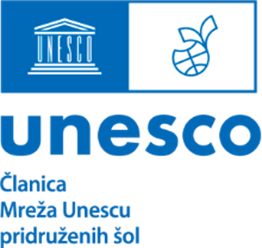 VSAKA PESEM SVOJ NAGLASV okviru Unesco projekta je Osnovna šola Davorina Jenka razpisala literarni natečaj za najboljše narečne pesmi. S tem projektom želijo razprostreti lepote in pestrost slovenskih narečij v najlepši obliki besedne umetnosti – vezani besedi.Sodelovali so lahko učenci in mentorji z vse Slovenije ter prispevali svoje pesmi v lastnih narečnih govorih. Tudi metelkarji smo pesnili v narečju, na natečaj pa poslali pesmi: Irena PleterskiDomPršla sm damu,naprej bu ži šlu.Ne grim več naprej,dma sm jst zdej.Na gmajni je krava,v muj kampjutr zre zijala,povsud je puščava,sm tle sm ta prava.DomPrišla sem domov,naprej bo že šlo.Ne grem več naprej,doma sem jaz sedaj.Na pašniku je krava,v moj računalnik zre,povsod je pusto,samo tu sem pristna jaz.Lucija Ana Povše, 8. bDomDom je tm, kjer se sprstiš,kjer žvišin se ačiš.Duma se varnga počutšin vs mir abčutš.Naj dom večn žvi,da buma srečn vsi.DomDom je tam,kjer se sprostiš,kjer živiš in se učiš.Doma se počutiš varnoin občutiš mir.Naj dom večno živi,da bomo srečni vsi.Neža Poljanec, 8. b